КАРТА ДИСТАНЦИОННОГО ЗАНЯТИЯДата: 21 октябряКласс: 4Предмет: ИЗОУчитель: Чернопазова Е.Н.Адреса обратной связи: elena-chernopazova@yandex.ru, Наш 4 класс https://vk.com/club151507684Инструкция для учащегося План-конспект учебного занятия:Тема: «Вольный ветер – дыхание земли. Пейзаж.»Цель: формирование устойчивой базы знаний об изображении пейзажа, облаков. Краткий план занятия:Актуализация знаний.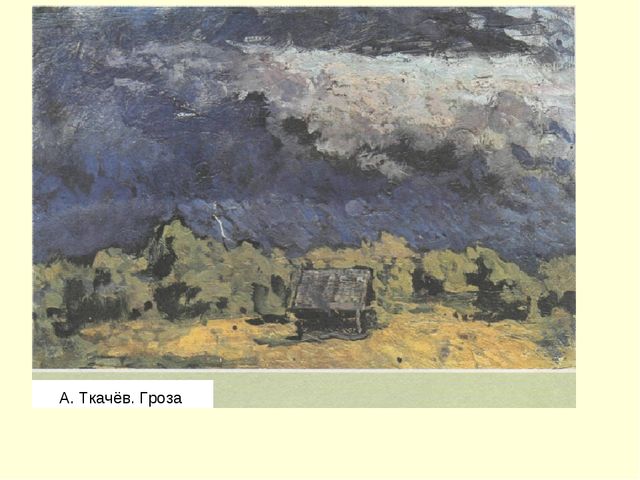 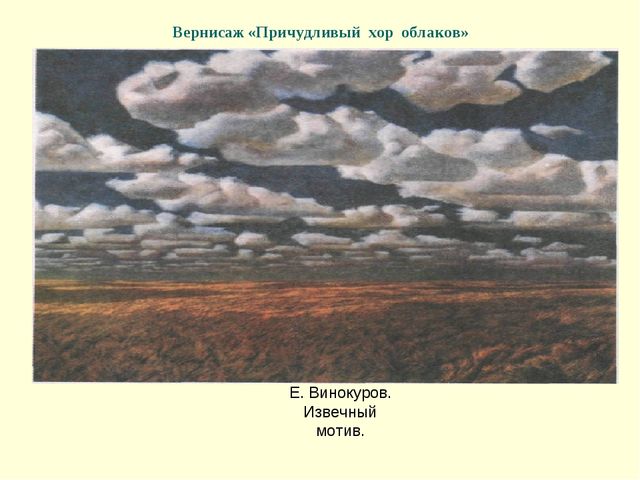 - Как бы вы назвали эти картины?- Что объединяет эти картины?- Верно, на них изображена природа, которую тревожит ветер.2. Изучение темы.Я вольный ветер, я вечно вею,Волную волны, ласкаю ивы…- Какие слова помогают нам представить ветер как живое существо?- По каким признакам мы определяем, что на улице ветрено?- Обратите внимание на картинки с рисунками облаков.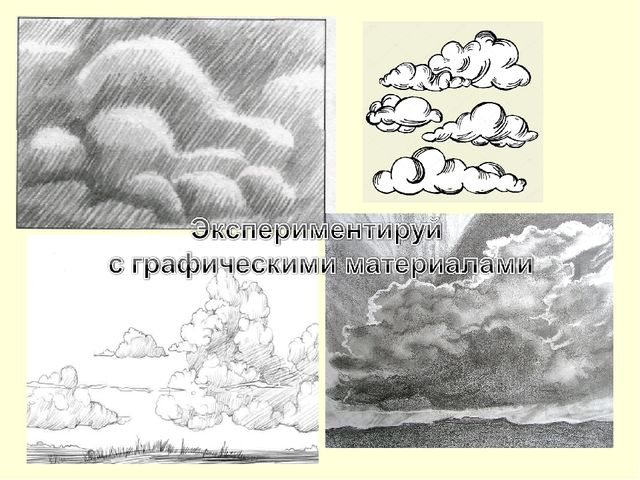 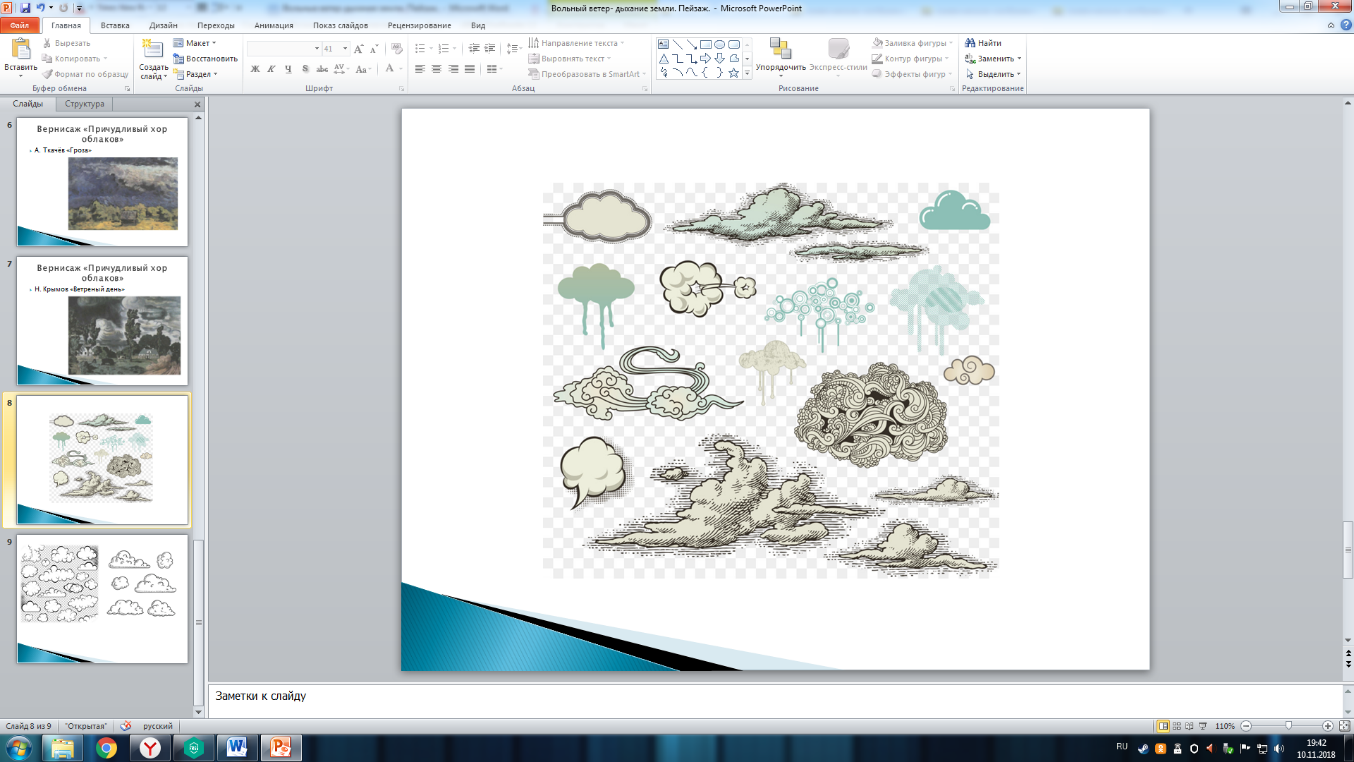 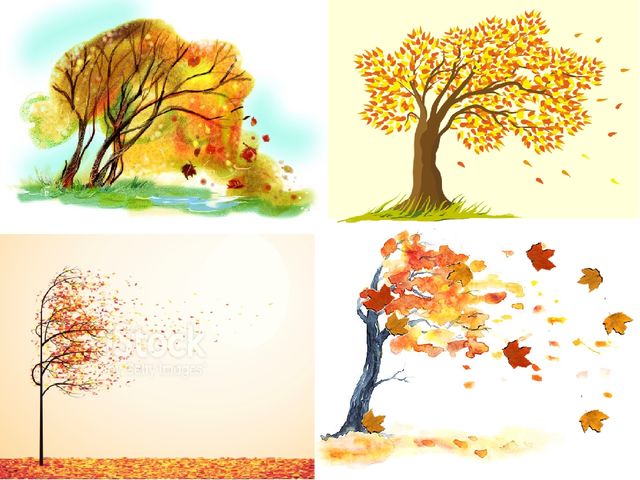 Практическая часть- Сделать разметку на листе простым карандашом, обозначить несущиеся облака.- Дополните свою композицию изображением деревьев, чтобы максимально четко передать состояние природы в ветреный день.Посмотрите видео «Как нарисовать ВЕТЕР? - Рисуем осенний пейзаж»https://www.youtube.com/watch?v=8-JXqlLujcg&feature=emb_logo Рефлексия.Поделитесь своими рисунками. 